2021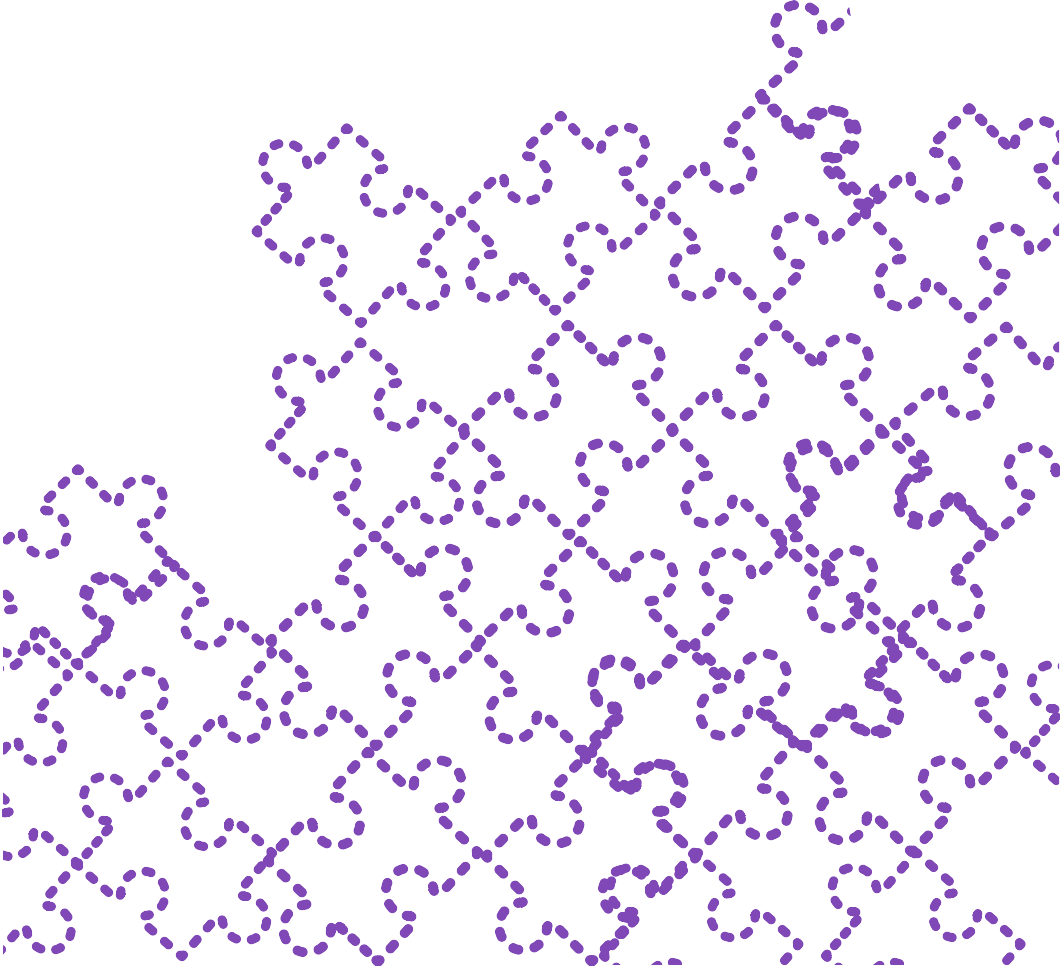 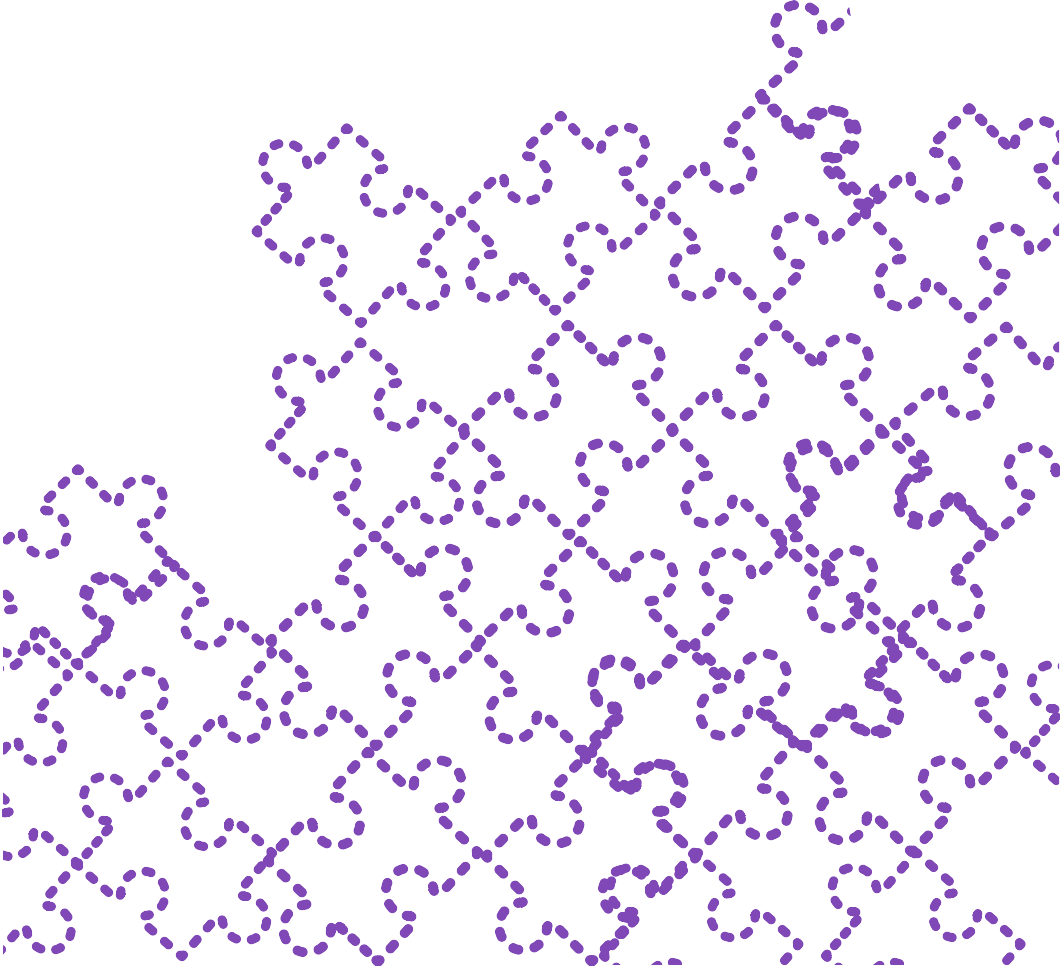 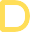 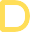 Intensive8:30 am - 3:00 pm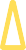 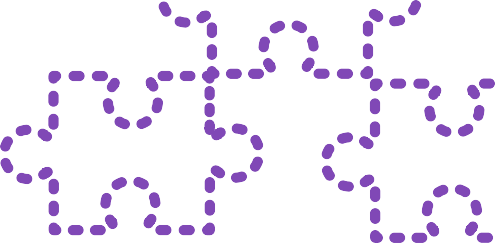 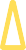 The BasicsWelcome & Overview8:30 am - 8:45 amSession 1: Assessment & Feedback8:45 am - 9:15 amKey Focus Areas: Assessment & FeedbackSession 2: Content & Activities9:30 am - 10:15 amKey Focus Areas: Content & ActivitiesSession 3: Design & Layout10:30 am - 11:15 amKey Focus Areas: Design & LayoutSession 4: Engagement11:30 am - 12:15 amKey Focus Areas: EngagementLunch12:30 am - 1:30 pmBreakout Sessions1:30 pm - 3:00 pmKey Focus Areas: Implementation & Collaboration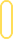 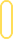 Getting started with OLCBeginning with an overview of the OLC rubric, our instructional designers will walk through the design elements of a course using the Backward Design Model. In the afternoon, we will implement the course design principles learned during the morning sessions.Why The OLC Course Design Rubric?The OLC Course Design rubric is a guide for reviewing and improving the instructional design and accessibility of courses based on research-based best practices. The CITL team now has a consistent way to review and improve course design based on 50 indicators outlined in the rubric.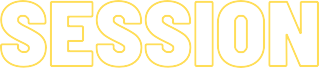 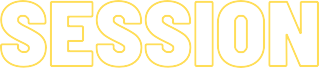 Assessment & FeedbackIn this session, Cheryl, one of our instructional designers, will discuss how to build your course based on assessing course standards and what options for assessment exist to implement in your course. She will also cover grades, rubrics, and other tools to set the foundation for building your course elements.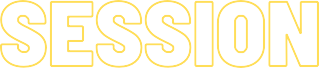 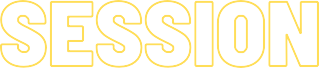 Content & ActivitiesBuilding upon the course standards, assessment, and feedback discussed in Session 1, this session will focus on the content development of a course. During this session, Kyle will discuss how to tie content to the objectives, align the content with the assessments, deliver the content to the students in the most effective and accessible way, and ensure content is promoting higher orders of thinking and problem-solving skills.Design & LayoutAfter writing course objectives, planning assessments, and creatinginstructional strategies, it is time to build a course. This session will include a discussion on the aesthetics and accessibility of your course in iLearn. Because the design and layout section of the OLC Course Design rubric is heavily weighted with standards ensuring accessibility, Cheryl will spend some time demonstrating iLearn’s support functions. This session will help instructors take a variety of instructional strategies and translate them into quality learning experiences for students.EngagementStudents need to know how to use the course to access the materials you have provided them. Students also need to have expectations clearly defined so that they know exactly what they should be achieving for success in your course. In this session, Kyle will talk about that information exchange, as well as, sustaining course engagement throughout the semester.Notes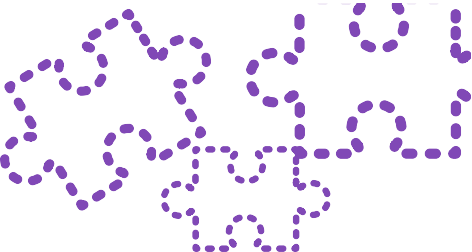 Tech-infusedSession 5: Tech-Infused Course Objectives & Overviews8:30 am - 9:15 amKey Focus Areas: Technology in the initial elements of your course from objectives to content descriptions and more.Session 6: Design & Layout9:30 am - 10:15 amKey Focus Areas: Technology tools to help make your course consistent, accessible, and engaging.Session 7: Activities & Interaction10:30 am - 11:15 amKey Focus Areas: Technology tools to help increase engagement and interaction in your course.Session 8: Assessment & Feedback11:30 am - 12:15 amKey Focus Areas: Technology tools to help assess students and provide and receive feedback.Lunch12:30 am - 1:30 pmBreakout Sessions1:30 pm - 3:00 pmKey Focus Areas: Implementation & Collaboration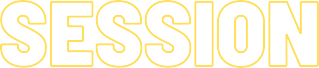 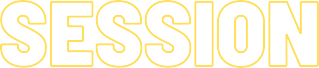 Course  Objectives  &  OverviewTechnology can be infused from the most basic of course elements to the most complex. Beginning with the course overview, objectives, and course navigation, technology can make your course more accessible, engaging, and effective. During this session, we will cover tools like content descriptions, video note, and checklists that can help you provide a starting point for students as they enter your course.Design & Layout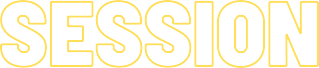 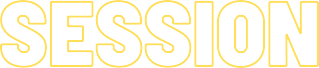 The way a course is set up is critical to success. Designing the course with a structure that is easy to navigate, resources that are accessible, and consistency throughout is key. In this session, we will look at the tools available to help address the design and layout of your course.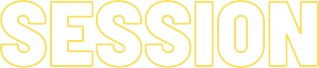 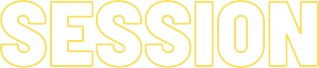 Activities & InteractionIn this session, we will look at the types of activities that promote peer-to-peer and course interaction. This includes collaborative assignments and class discussions that stimulate dialogue among group or team members. The settings for interactivity in the iLearn Groups, Discussions, and Assignments tools will be demonstrated. In addition, we will discuss other collaborative tools like Microsoft Teams breakout rooms, Poll Everywhere, and Microsoft Forms.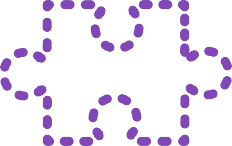 ASSESSMENT & FEEDBACKIn this session, we will emphasize the importance of providing effective feedback on assessments to students using the different tools in iLearn. We will also explore other methods in which effective feedback is made available using feedback tools, rubrics, annotation tools, Turnitin, quiz submission views, and self-assessment opportunities. We will also look at ways for you to allow students to provide feedback to you.Notes